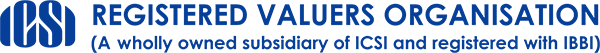 Dear Professional Colleagues,Subject: Registrations Open for Educational Course on ‘Valuation of Securities or Financial Assets’ at JaipurWe are pleased to inform you that the Classroom training of ICSI Registered Valuers Organisation (ICSI RVO) Educational Course on ‘Valuation of Securities or Financial Assets’ have been successfully completed at various cities. In  continuation  of  the  above,  ICSI RVO  is  planning  to  conduct  Classroom  training  of  its       50 hour course for its next batch at Jaipur: Any individual willing to register for the Educational Course, which is a pre-requisite for appearing in the IBBI examination, may fill-in the online application in the form available at the link below with the requisite attachments:http://www.icsirvo.in/Member/SignUpAfter the successful submission of application, the payment link shall be sent to the candidates. 
Enrolment Fee: 			Rs. 8,850 (Rs. 7,500 + GST @18%)
Educational Course Fee:		Rs. 26,550 (Rs. 22,500 + GST @ 18%)Educational course Fee (for members who have successfully completed the Course on Valuation conducted by ICSI): Rs.20,650/- (Rs.17,500 + GST @ 18%)For more details, please visit the website www.icsirvo.inRegardsCS Samir RahejaCEO (Designate)VenueDatesICSI HousePlot No. A5/A, Jhalana DoongriJaipur – 302004RajasthanThe 50 hour course shall be conducted as follows:23rd November, 2018to 10th December, 2018(Evening Classes)